       В целях осуществления контроля подготовки городских общественных территорий (площадей) к празднику в рамках муниципальных контрактов - от 10 декабря 2019 № 400/А-2019 «Приобретение зимних горок», от 13 декабря № 408/А «На выполнение работ по монтажу и демонтажу искусственных елей с декоративным и световым оформлением, светодиодных фигур, гирлянд, подсветки», от 25 декабря 2019 № 444/А-2019 «Выполнение работ по изготовлению композиций из ледяных фигур»:Создать комиссию и утвердить её состав: 2. Комиссии 27 декабря 2019 г. осуществить приемку работ и открытие общественных пространств (площадей) к праздничным мероприятиям, посвященным встрече Нового 2020 года.3.  Настоящее распоряжение вступает в силу со дня подписания и подлежит размещению на официальном сайте администрации муниципального района «Печора».Глава муниципального района- руководитель администрации                                                                     Н.Н.ПаншинаАДМИНИСТРАЦИЯ МУНИЦИПАЛЬНОГО РАЙОНА «ПЕЧОРА»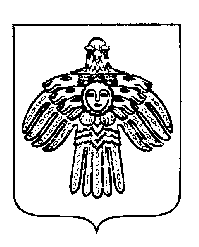  «ПЕЧОРА»  МУНИЦИПАЛЬНÖЙ  РАЙОНСА АДМИНИСТРАЦИЯ РАСПОРЯЖЕНИЕТШÖКТÖМРАСПОРЯЖЕНИЕТШÖКТÖМРАСПОРЯЖЕНИЕТШÖКТÖМ« 23 »  декабря  2019 г.г. Печора,  Республика Коми                                                     №  1612   .  О создании комиссии по подготовке общественных территорий (площадей) к праздничным мероприятиям, посвященным встрече Нового 2020 года.Паншина Н.Н.– глава муниципального района «Печора» - руководитель администрации – председатель комиссии;Борисов С. Ю.– депутат Совета городского поселения «Печора» (по согласованию); Добротворская Е.В.- главный архитектор Измайлов М.В.- член Совета общественности муниципального района «Печора» (по согласованию).Квашнин Н.Н.– директор МБУ «Производственно-технический комплекс»;Любчик А.Б.– заведующий  сектором городского хозяйства и благоустройства;